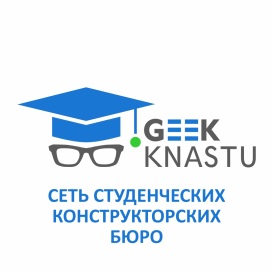 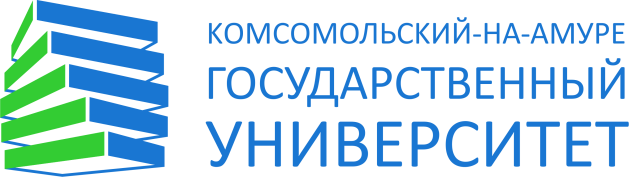 Заявка для записи в СНС «От нуля до единицы»
Заполненный бланк заявки необходимо отправить  на электронный адрес СНСФамилияИмяОтчествоНаименование направления СНСФакультетКурсГруппаНомер телефонаЭлектронная почтаАккаунт в VK (если есть)Интересы